Publicado en España, Latinoamérica, EEUU el 17/06/2024 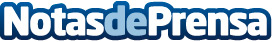 Con el programa 'Rehaz tu vida' la Dra Àngels Córcoles ayuda a las víctimas de relaciones tóxicas a volver a ser las protagonistas de su vidaCon más de 30 años de experiencia profesional, estudio, y habiendo vivido los efectos devastadores de una relación tóxica, la Dra Àngels Córcoles, ha desarrollado una metodología llamada "Rehaz tu vida" que consigue que las víctimas de relaciones tóxicas sanen sus heridas, transformen su dolor en conocimiento y recuperen la conexión con su serDatos de contacto:Alex Lioc Editorial673034885Nota de prensa publicada en: https://www.notasdeprensa.es/con-el-programa-rehaz-tu-vida-la-dra-angels Categorias: Internacional Psicología Bienestar Servicios médicos http://www.notasdeprensa.es